Name: _______________				Datum: _______________Rund um das Jahr1. Wie heißen die Jahreszeiten?__________________________________________________________2. Ordne die Jahreszeiten den Bäumen zu.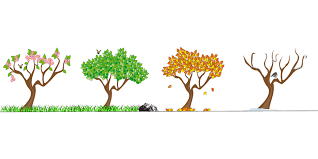 _________		_________		_________		_________3. Wie heißen die Monate? Schreibe sie auf!________________		_________________		________________________________		_________________		________________________________		_________________		________________________________		_________________		________________4. In welchem Monat hast du Geburtstag?__________________________________________   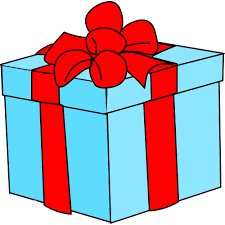 5. Wir haben sieben Wochentage. Schreibe sie auf.________________________________________________________________________________________________________________6. Welche Wochentage gehören zum Wochenende?     Markiere sie in Aufgabe 5 mit einem gelben Stift.7. Welche Jahreszeit magst du am liebsten?    Schreibe es auf und begründe deine Entscheidung!    (Beispiel: Ich mag den Winter, weil ich Schlitten fahren und einen 
    Schneemann bauen kann.)________________________________________________________________________________________________________________________________________________________________________________________________________________________________